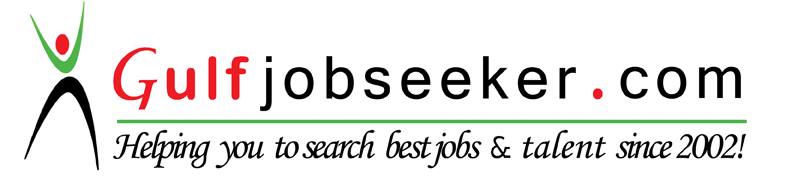 Contact HR Consultant for CV No:333065 E-mail: response@gulfjobseekers.comWebsite: http://www.gulfjobseeker.com/employer/cvdatabasepaid.php 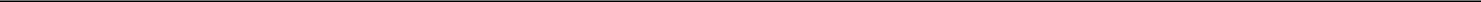 CAREER OBJECTIVE:I am a dedicated person who wants to use her skills and education to help students achieve using both traditional and modern approaches.CAREER PROFILE/SKILLS:Self-motivatedInitiative with a high level of energy.Strong verbal and personal communication skills.Decision making, critical thinking, organizing and planningTolerant and flexible to different situations.PROFESSIONAL WORK EXPERIENCE:Organization:	Blooming Scholars Academy(A Leading Educational Institute in Chakwal, Pakistan)Tenure:	1st November 2015 – 22nd November 2016Designations:	Class TeacherResponsibilities:Prepare classroom for class activities.Observe and evaluate student's performance and development.Assign and grade class work, homework, tests and assignments.Encourage and monitor the progress of individual students.Manage student behavior in the classroom by establishing and enforcing rules and procedures.Participate in department and school meetings, parent meetings.Prepare required reports on students and activities.Achievements:Received solid performance reviews.Improved classroom attendance by communicating more efficiently with parents.1ACADEMIC EDUCATION:ADDITIONAL SKILLSAdvance Diploma in Office Automation Tools like MS word, Excel, Power Point.TRAININGS & WORKSHOPS:University of Sargodha – Teaching	Year – 2016Successfully attended advance teaching workshop at University of Sargodha in final year of B.Ed.2DEGREEEXAMINING BODY:YEARBachelor of Education (B.Ed)University Of Sargodha, Pakistan2016BS (Hons) Bio SciencesUniversity Of Wah, Pakistan2015